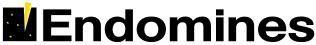 FORMULÄR FÖR POSTRÖSTNINGEndomines AB (publ) tillhanda senast fredagen den 26 juni 2020 kl. 17.00. Observera att registrering av aktier i eget namn (om aktierna är förvaltarregistrerade) och anmälan till årsstämman måste ha skett senast den 23 juni 2020 även om aktieägaren väljer att poströsta före årsstämman. Instruktioner om detta finns i kallelsen till årsstämman.Nedanstående aktieägare utövar härmed sin rösträtt för aktieägarens samtliga aktier i Endomines AB (publ), org.nr 556694-2974, vid årsstämma den 29 juni 2020. Rösträtten utövas på det sätt som framgår av markerade svarsalternativ nedan.
För att poströsta, gör så här:Fyll i aktieägarens uppgifter ovanMarkera valda svarsalternativ nedan för hur aktieägaren vill röstaSkriv ut, fyll i, underteckna och skicka formuläret i original till Endomines AB (publ), "Årsstämman 2020", Postbox 5822, 102 48 Stockholm, eller skicka ifyllt och undertecknat formulär till anmalan@endomines.comOm aktieägaren är en juridisk person måste registreringsbevis eller annan behörighetshandling biläggas formuläret. Detsamma gäller om aktieägaren poströstar genom ombud.Ytterligare information om poströstningStyrelsen i Endomines AB (publ) har beslutat att aktieägarna i Endomines AB (publ) vid årsstämman 2020 ska kunna utöva sin rösträtt via post och e-post enligt 3 § lagen (2020:198) om tillfälliga undantag för att underlätta genomförandet av bolags- och föreningsstämmor.Observera att registrering av aktier i eget namn (om aktierna är förvaltarregistrerade) och anmälan till årsstämman måste göras senast den 23 juni 2020, även om aktieägaren väljer att poströsta. Instruktioner om detta finns i kallelsen till stämman.Aktieägaren kan inte lämna andra instruktioner än att nedan markera ett av de angivna svarsalternativen vid respektive punkt i formuläret. Om aktieägaren önskar avstå från att rösta i någon fråga, vänligen avstå från att markera ett alternativ. Om aktieägaren har försett formuläret med särskilda instruktioner eller villkor, eller ändrat eller gjort tillägg i förtryckt text, är rösten (dvs. poströstningen i dess helhet) ogiltig. Endast ett formulär per aktieägare kommer att beaktas. Ges fler än ett formulär in kommer endast det senast daterade formuläret att beaktas. Om två formulär har samma datering kommer endast det formulär som sist kommit bolaget tillhanda att beaktas. Ofullständigt eller felaktigt ifyllt formulär samt formulär utan giltiga behörighetshandlingar kan komma att lämnas utan avseende. Poströstningsformuläret, med eventuella bilagda behörighetshandlingar, ska vara Endomines AB (publ) tillhanda senast fredag 26 juni 2020 kl. 17.00. Poströst kan återkallas fram till och med fredag 26 juni 2020 kl. 17.00 genom att kontakta Endomines AB (publ). Därefter kan poströst endast återkallas genom att aktieägaren närvarar vid stämman, själv eller genom ombud.För fullständiga förslag till beslut, vänligen se kallelse och förslag på Endomines AB (publ):s hemsida. Beslutsförslagen i kallelsen kan komma att ändras eller dras tillbaka. Endomines AB (publ) kommer att offentliggöra sådana justeringar genom pressmeddelande och aktieägaren har rätt att efter sådan ändring ge in ett nytt formulär.För information om hur dina personuppgifter behandlas hänvisas till den integritetspolicy som finns tillgänglig på Euroclears hemsida www.euroclear.com/dam/ESw/Legal/Integritetspolicy-bolagsstammor-svenska.pdf.  Årsstämma i Endomines AB (publ) den 29 juni 2020Svarsalternativen nedan avser styrelsens respektive valberedningens framlagda förslag vilka framgår av kallelsen till årsstämman. Aktieägarens namnPersonnummer/organisationsnummerTelefonnummerE-postOrt och datumOrt och datumNamnteckningNamnteckningNamnförtydligandeNamnförtydligande2. Val av ordförande vid stämman2. Val av ordförande vid stämmanJa Nej 4. Godkännande av dagordning4. Godkännande av dagordningJa Nej 6. Prövning av om stämman blivit behörigen sammankallad6. Prövning av om stämman blivit behörigen sammankalladJa Nej 8a. Beslut om fastställande av resultaträkning och balansräkning samt koncernresultaträkning och koncernbalansräkning8a. Beslut om fastställande av resultaträkning och balansräkning samt koncernresultaträkning och koncernbalansräkningJa Nej 8b. Beslut om dispositioner beträffande bolagets resultat enligt den fastställdabalansräkningen8b. Beslut om dispositioner beträffande bolagets resultat enligt den fastställdabalansräkningenJa Nej 8c. Beslut om ansvarsfrihet för styrelseledamöterna och verkställande direktör8c. Beslut om ansvarsfrihet för styrelseledamöterna och verkställande direktör8c. 1 Ingmar Haga (styrelseordförande)8c. 1 Ingmar Haga (styrelseordförande)Ja Nej 8c. 2 Thomas Hoyer (styrelseledamot)8c. 2 Thomas Hoyer (styrelseledamot)Ja Nej 8c. 3 Rauno Pitkänen (styrelseledamot)8c. 3 Rauno Pitkänen (styrelseledamot)Ja Nej 8c. 4 Michael Mattsson (styrelseledamot)8c. 4 Michael Mattsson (styrelseledamot)Ja Nej 8c. 5 Staffan Simberg (styrelseledamot)8c. 5 Staffan Simberg (styrelseledamot)Ja Nej 8c. 6 Jeremy Read (styrelseledamot)8c. 6 Jeremy Read (styrelseledamot)Ja Nej 8c. 7 Marcus Ahlström (f.d. t.f. VD)8c. 7 Marcus Ahlström (f.d. t.f. VD)Ja Nej 8c. 8 Saila Miettinen-Lähde (f.d. VD)8c. 8 Saila Miettinen-Lähde (f.d. VD)Ja Nej 8c. 9 Greg Smith (VD)8c. 9 Greg Smith (VD)Ja Nej 9. Fastställande av styrelse- och revisorsarvoden9. Fastställande av styrelse- och revisorsarvoden9.1 Styrelsearvode9.1 StyrelsearvodeJa Nej 9.2 Revisorsarvode9.2 RevisorsarvodeJa Nej 10. Fastställande av antalet styrelseledamöter och styrelsesuppleanter10. Fastställande av antalet styrelseledamöter och styrelsesuppleanterJa Nej 11. Val av styrelse och styrelseordförande11. Val av styrelse och styrelseordförande11a. Val av styrelse11a. Val av styrelse11a. 1 Michael Mattsson11a. 1 Michael MattssonJa Nej 11a. 2 Rauno Pitkänen11a. 2 Rauno PitkänenJa Nej 11a. 3 Thomas Hoyer11a. 3 Thomas HoyerJa Nej 11a. 4 Jeremy Read11a. 4 Jeremy ReadJa Nej 11a. 5 Ingmar Haga11a. 5 Ingmar HagaJa Nej 11b. Val av styrelseordförande         Ingmar Haga11b. Val av styrelseordförande         Ingmar HagaJa Nej 12. Val av revisor12. Val av revisorJa Nej 13. Styrelsens förslag till beslut om riktlinjer för ersättning till ledande befattningshavare13. Styrelsens förslag till beslut om riktlinjer för ersättning till ledande befattningshavareJa Nej 14. Styrelsens förslag till beslut om bemyndigande för styrelsen att fatta beslut om nyemission av aktier, teckningsoptioner och/eller konvertibler14. Styrelsens förslag till beslut om bemyndigande för styrelsen att fatta beslut om nyemission av aktier, teckningsoptioner och/eller konvertiblerJa Nej 15. Styrelsens förslag till beslut om riktad emission av teckningsoptioner till a) bolagets styrelseordförande och b) bolagets verkställande direktör15. Styrelsens förslag till beslut om riktad emission av teckningsoptioner till a) bolagets styrelseordförande och b) bolagets verkställande direktörJa Nej 16. Styrelsens förslag till beslut om ändring av bolagsordningen16. Styrelsens förslag till beslut om ändring av bolagsordningenJa Nej 